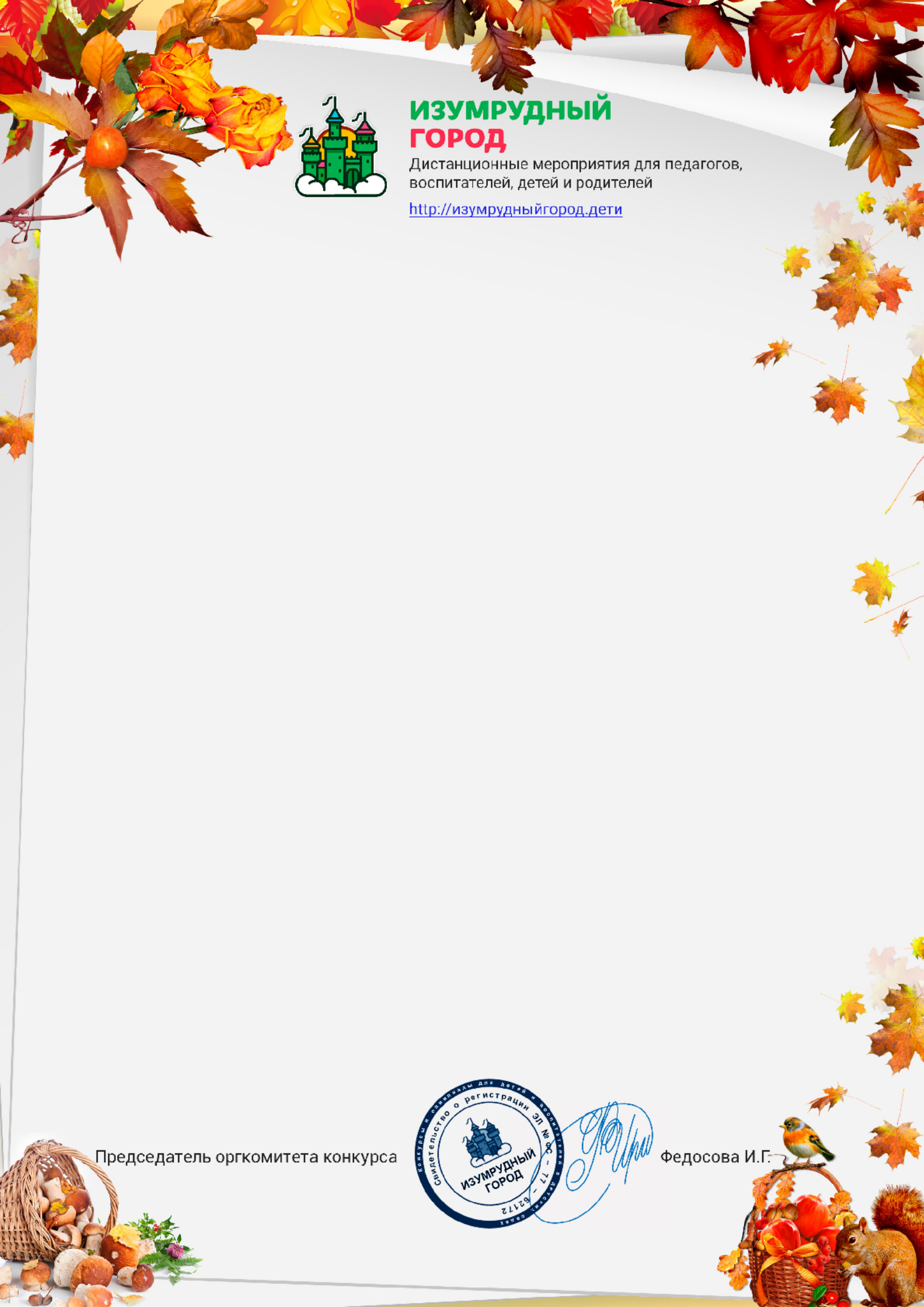 ДипломНаграждаются участники конкурсаВОРОНЧИХИНА И.И., ЯГУПОВА Н.В. СЕЛЮКИНА С.В.МАДОУ - детский сад "Колосок", группа "Берёзка" НСО, Новосибирский район, п. КраснообскПОБЕДИТЕЛЬ (1 МЕСТО)Всероссийского конкурса «ИЗУМРУДНЫЙ ГОРОД» Номинация: Обмен педагогическим опытомНазвание работы: "Фруктовая неделя" презентация проектаОрганизатор конкурса "Изумрудный город" - Всероссийское СМИ "Изумрудный город" Свидетельство ЭЛ № ФС 77–62172 от 26.06.2015 г. выдано Федеральной службой по надзору в сфере информационных технологий и массовых коммуникацийДата поступления работы:	Номер диплома:18.10.2020	79410Данная работа прошла экспертную редакционную оценку и получила положительное заключение оргкомитета официального сайта "Изумрудный город"